Schrijftolken aan zet!Een schrijftolkenvereniging… een Vlaamse SchrijftolkenverenigingNa vele jaren iets op poten te willen zetten, af en toe met enkele schrijftolken samen te komen waren we op zoek naar een formelere aangelegenheid. Uiteindelijk komen in juni 2018 op vraag van Siegrid Leurs (schrijftolk en voormalige voorzitter van de BVGT), tolkgebruikster Sarah Verbeke, een aantal schrijftolken, de directeur van het CAB (Dirk De Witte), de voorzitster van de BVGT (Eline Devoldere), bij elkaar.  Na deze eerste kennismaking werd in augustus 2018 samengezeten met de groep schrijftolken die zich engageren tot het stichten van een vereniging met de naam ‘Vlaamse Schrijftolkenvereniging’ en afgekort genaamd ‘VSV’. Deze vereniging is te contacteren via een eigen e-mailadres: vlaamseschrijftolkenvereniging@gmail.com.Wij beschouwen als onze Missie:De Vlaamse Schrijftolkenvereniging is de spreekbuis van de aangesloten schrijftolken om hen meer rechtszekerheid en werkcomfort te bieden, hen te erkennen in hun professionaliteit en te betrekken bij het uitrollen van kwalitatieve schrijftolken. De Vlaamse Schrijftolkenvereniging ijvert dan ook voor kwaliteitsvolle schrijftolken ontsproten uit kwaliteitsvolle opleidingen. We verdedigen de belangen van de schrijftolken en ijveren voor een verbetering van het statuut en de werkomstandigheden. Op deze principes bouwen we onze verdere werking uit.  Hoe willen we hieraan werken?In een eerste fase zijn we van oordeel dat een goede sensibilisering een must is. Deze sensibilisering moet zich richten naar de gebruikers, naar het grote publiek, naar al wie met doven en slechthorenden te maken heeft. Zodat iedereen weet: 1. dat er schrijftolken bestaan;2. dat men weet hoe men met een schrijftolk omgaat;3. waarom een schrijftolk aanwezig is zodat er begrip groeit naar de gebruiker en naar de schrijftolk;4. dat het tolkbewustzijn van leerkrachten de gebruiker ten goede komt.Het volgen van een opleiding/modules in hogescholen is belangrijk om de competenties van (toekomstige) schrijftolken te verhogen (vlot typen, kennis doven en slechthorenden, deontologie schrijftolken, technische aspecten van het zelfstandig zijn). Het is dan ook belangrijk dat wij met de VSV als ‘ervaringsdeskundigen’ samen met de hogescholen het aanbod hiervan kunnen bespreken en op punt stellen.Acties die we namen!Vanuit de optiek dat een goede sensibilisering een must is, hadden we een eerste interview met Radio2 Vlaams-Brabant waarin we probeerden om de mensen duidelijk te maken wat een schrijftolk nu wel is, wat hij doet en waarom hij belangrijk is.  Een vrij kort interview zoals gewoonlijk bij de radio. Gezien dit werd uitgezonden rond de klok van 8 uur’s ochtends, hebben we toch een goed aantal mensen bereikt.Radio2 Oost-Vlaanderen pikte dit op en telefoneerde dat ze ook kandidaat zijn om een interview te doen maar deze keer willen ze graag naar de school en naar de klas komen. Na overleg met de gebruiker, de schooldirectie en de leerkrachten komt de reporter naar de school en zorgt voor een interview met de schrijftolk, met de gebruiker, met de leerkracht en met enkele medeleerlingen.  Hoe ervaren zij dit allemaal. Hoe voelt de gebruikster zich met de schrijftolk aan haar zijde. Ze maken tijdens het interview ook een kort filmpje van ongeveer 1 minuut. We vielen achterover als we zagen hoe vaak dit super kleine filmpje bekeken werd. Ondertussen al meer dan 15 000 keer en meer dan 100 keer gedeeld. Niet enkel het interview was leuk maar het filmpje sloeg alle records.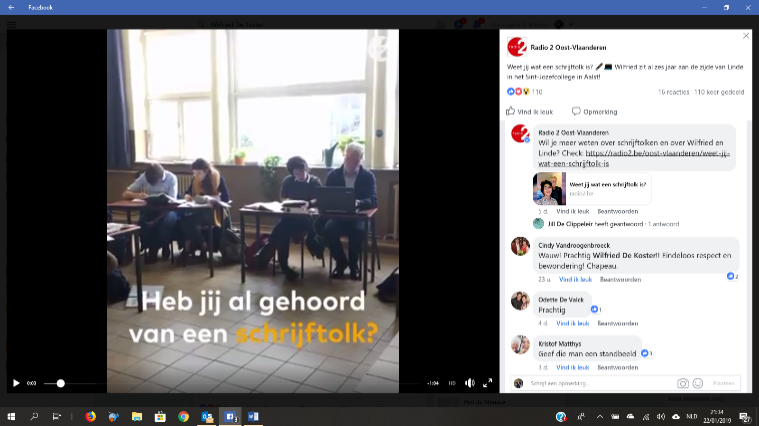 Het filmpje: https://www.facebook.com/159726234071578/posts/2372434106134102/ en https://radio2.be/oost-vlaanderen/weet-jij-wat-een-schrijftolk-is?fbclid=IwAR0g4CGyGyKh5RNWdEWLNZUeTtl6kz-QekJgPlweaEtCP1wmQz29FUPr7gc (filmpje + artikel) Een week later meldt Ringtv zich aan. Zij hadden al eerder geïnformeerd maar wegens vakantie werd dit uitgesteld. Lara Droesaert kwam deze keer met de camera beelden maken die ze dan achteraf in het nieuws verwerkt hebben. De belofte is er nu dat ze deze reportage gaan doorspelen naar een andere regionale zender TVOOST in de hoop dat die dit willen ‘oppikken’.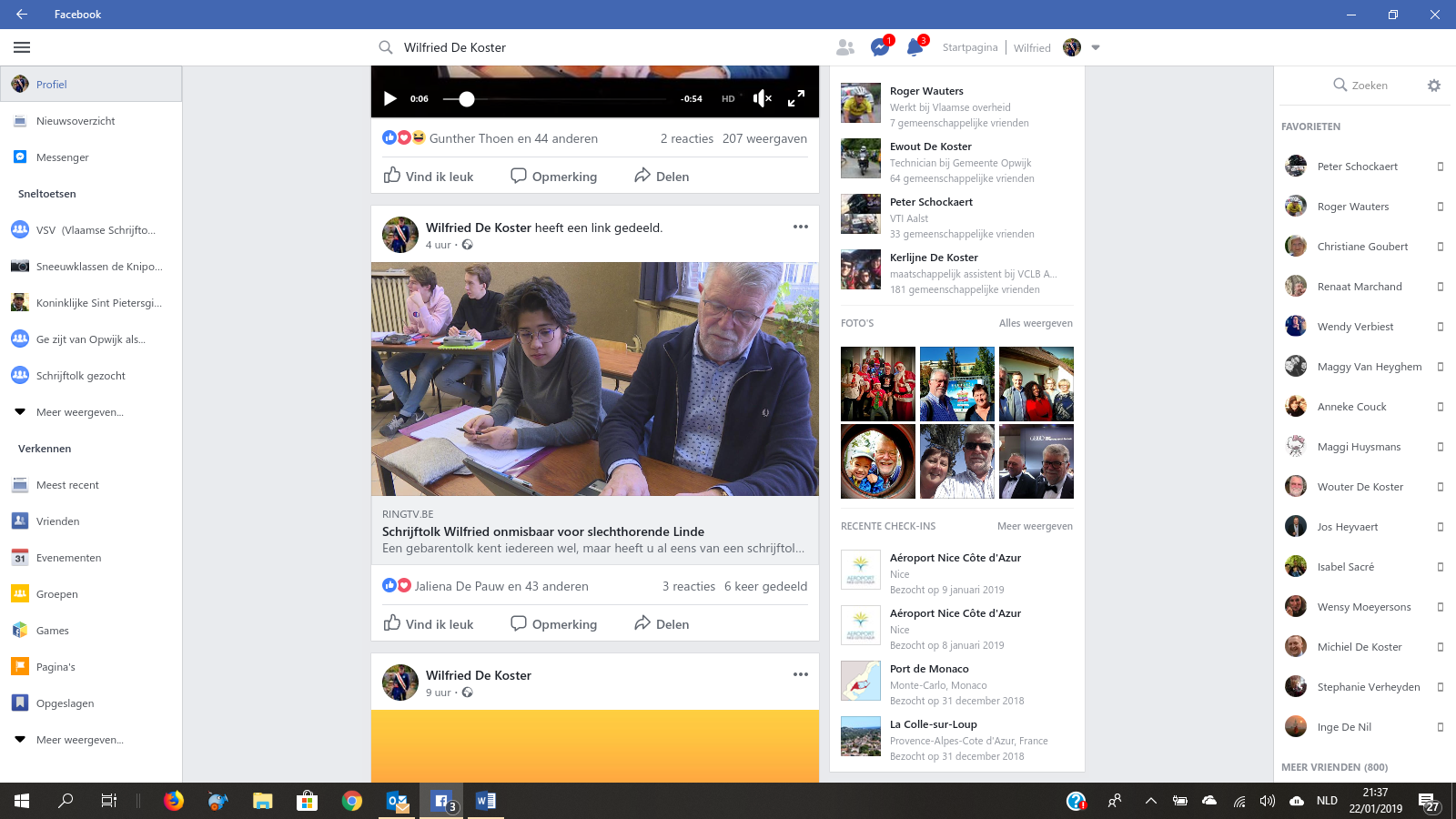 Link: https://www.ringtv.be/nieuws/schrijftolk-wilfried-onmisbaar-voor-slechthorende-linde?fbclid=IwAR1a-elHwIEQJVei9h4HL3OagbUtEfdVOzoKkUJQdrQnlFn-PrxNNpGrFTY We zijn superblij met zoveel aandacht en voortdurend hebben we via e-mail ervoor gezorgd dat ze ook op het kabinet weet hadden van wat er zich op het terrein afspeelde.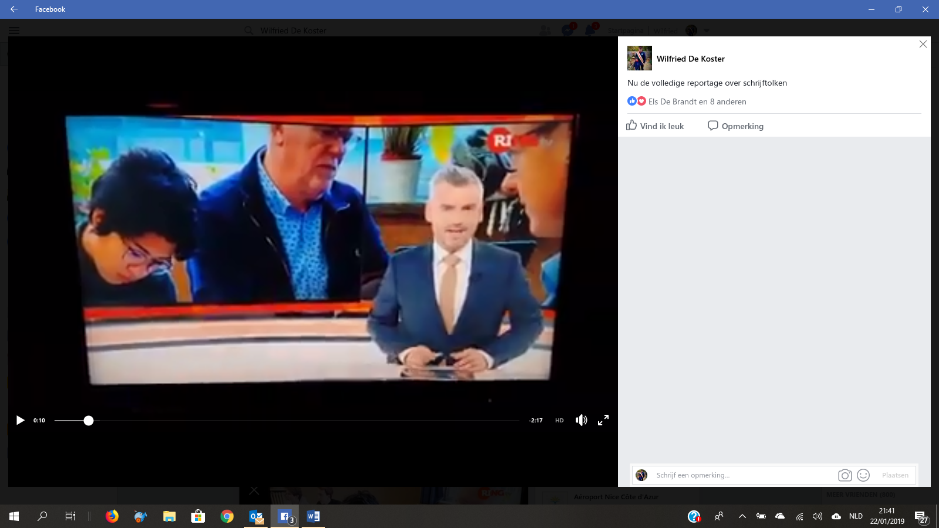 Natuurlijk hebben we met Linde (gebruiker) een pareltje dat je makkelijk voor een microfoon zet en vlot iedereen van antwoord dient. 
Foto rechts: RingtvS-magazine van Bond Moyson vond het belangrijk genoeg om een reporter op ons af te sturen en in het september nummer kregen we dan ook uitgebreid aandacht.
file:///C:/Users/Wilfried/Documents/VSV/Smagseptokt2019-OVL.pdf Structuur?Leden:Wilfried DE KOSTER bestuurslid VSV en voorzitterEls GRAMMENS bestuurslid VSV en secretarisSiegrid LEURS bestuurslid VSV en contactpersoon met BVGTWendy VERBIEST bestuurslid VSVInge VAN DORPE bestuurslid VSVSarah VERBEKE bestuurslid VSV en gebruiker vlaamseschrijftolkenvereniging@gmail.com  https://facebook/vlaamseschrijftolkenvereniging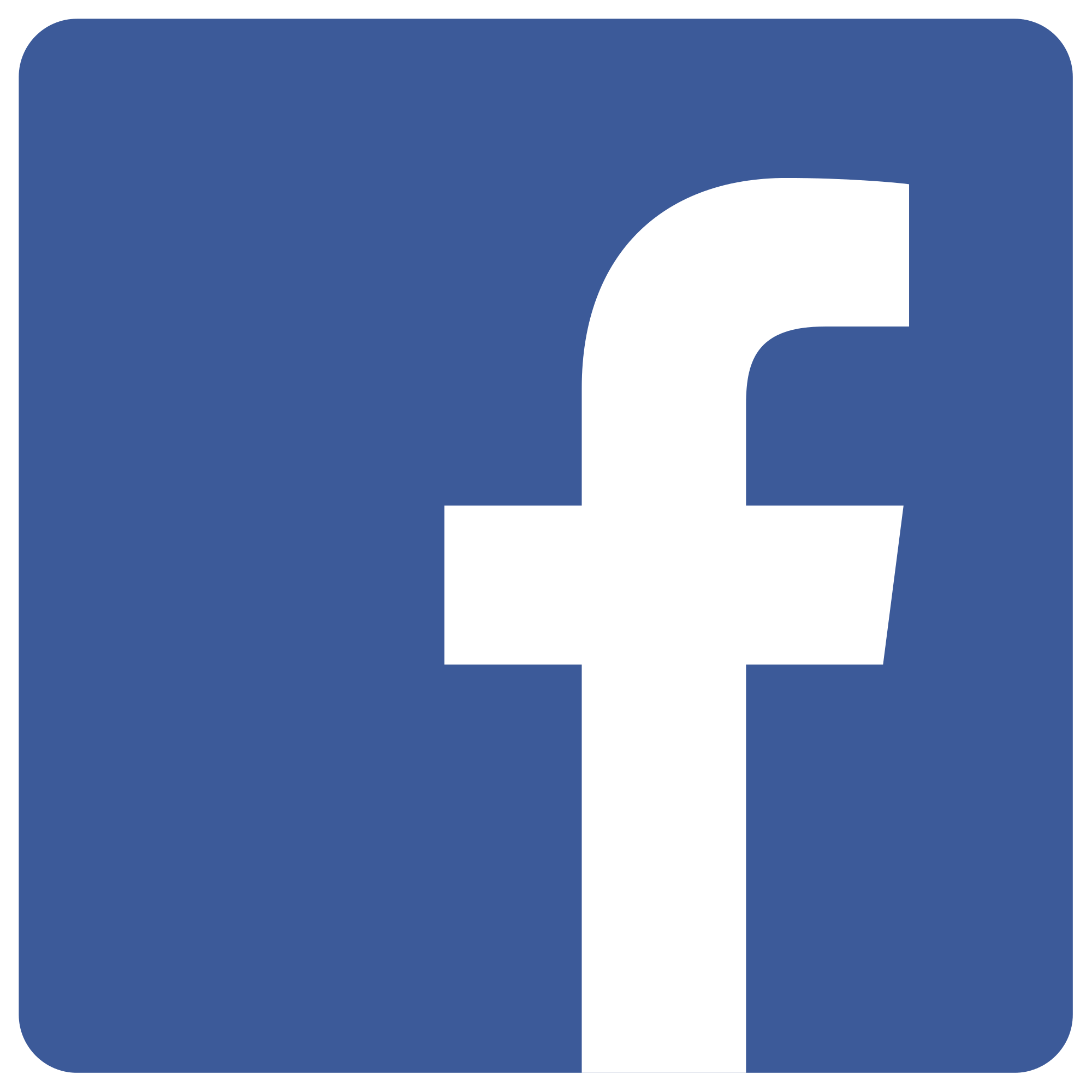 